7 MOST ENDANGERED PROGRAMME 2021Europa NostraEuropean Investment Bank Institute7 Most Endangered programme 2021  Narikala Fortress, Tbilisi, GEORGIAAchensee Steam Cog Railway, Tyrol, AUSTRIAModern Theatre, Sofia, BULGARIACemetery Complex of Mirogoj, Zagreb, CROATIAChurch of Saint-Denis, Hauts-de-France, FRANCEGreen Space System, Cologne, GERMANYFive Southern Aegean Islands, GREECEThe Giusti Garden, Verona, ITALYThe Ca’ Zenobio Palace, Venice, ITALYDečani Monastery, KOSOVO* Central Post Office in Skopje, NORTH MACEDONIASan Juan de Socueva Chapel and Hermitage, Cantabria, SPAINHermann Parzinger- European Investment Bank InstituteFrancisco de Paula Coelho”7 MOST ENDANGERED PROGRAMME 2021- Europa Nostra  EIB Heritage Grant7 Most Endangered Programme 2021 European Heritage AllianceEuropa NostraJoana Pinheiro, jp@europanostra.org M. +31 6 34 36 59 85Sara Zanini, sz@europanostra.org M. +39 32 80 45 58 65European Investment Bank InstituteBruno Rossignol, bruno.rossignol@eib.org T. +352 43 797 07 67; M. +352 62 134 58 62n.rostiashvili@tdf.geM. +995 593 78 18 71 maka@gaccgeorgia.org, M. +995 599 50 64 48ინფორმაცია და ექსპერტთა კომენტარები; ფოტო / ვიდეოპრეს რელიზი სხვადასხვა ენაზე.www.europanostra.org www.7mostendangered.eu http://institute.eib.org http://www.tdf.ge www.gaccgeorgia.orgEuropa Nostra 7 Most Endangered ProgrammeEuropean Heritage Awards / Europa Nostra AwardsEuropean Heritage AllianceEuropean Investment Bank Institutehttp://institute.eib.org.Creative Europe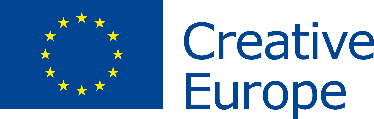 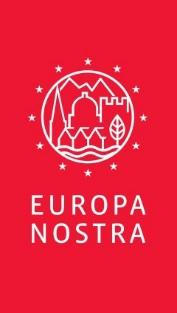 